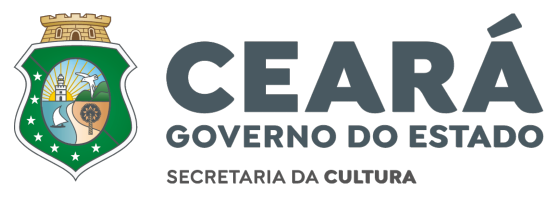 ANEXO III DECLARAÇÃO DE COMPROMISSO E CONTRAPARTIDAXVII EDITAL CEARÁ CICLO NATALINO  PARA MOSTRAS REGIONAIS E  XV MOSTRA ESTADUAL - 2022Eu, ............................................................................................., portador(a) da Carteira de Identidade nº .........................., órgão expedidor ...................,expedida em ....../....../....., inscrito no CPF sob o nº ..............................................................., residente e domiciliado(a) na ........................................................................................., nº ........, complemento: ........................................, na cidade de ..........................., Estado do Ceará, CEP: ............................, telefone (8__) ........................, e-mail ........................................; declaro, para os devidos fins, que sou o(a) representante legal da .............................................................., inscrita no CNPJ sob o nº.  .........................................., com sede social na ........................................................................., nº ......., na cidade de ....................................., Estado do Ceará, CEP: .............................., telefone: (8__) ...............................; Fax: (8__) ............................, e-mail: .........................................., exercendo o cargo de ................................................, com mandato de ............ anos conforme disposto no artigo ......... do ........................ Social, vencendo em ...../....../...., podendo, portanto, representá-la no XVII EDITAL CEARÁ CICLO NATALINO  PARA MOSTRAS REGIONAIS E  XV MOSTRA ESTADUAL - 2022, DECLARO que estou de acordo com os termos e as condições de participação do referido instrumento editalício e seus anexos.Declaro ainda que assumo o compromisso do cumprimento da Contrapartida proposto no referido Projeto, conforme os termos do EDITAL.___________________, _____ de __________________ de 2022___________________________________________AssinaturaNome e assinatura do proponente (representante legal) do projeto, esse anexo não será aceito com assinatura colada. 